	Памятка «Осторожно, тонкий лед!»Во время весеннего паводка происходит немало несчастных случаев с людьми на воде из-за невыполнения элементарных правил предосторож- ности. Общеизвестно, что под воздействием весеннего солнца лёд становится рыхлым и непрочным, хотя внешне он кажется крепким. Под такой лёд можно легко провалиться. В период паводка очень опасны карьеры, мелкие водоёмы, сообщающиеся протоками. Вода в них поднимается, заполняет водоём, и там, где накануне ещё было мелко, на другой день глубина может резко увеличиться, что представляет большую опасность. Помните:  На весеннем льду легко провалиться!!!  Особенно это касается любителей подледного лова и детей, играющих вблизи кромки льда.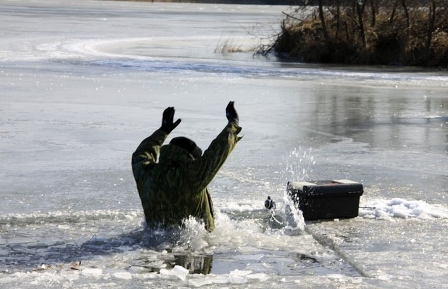        В связи с интенсивным снеготаянием в весенние дни посещение в этот период водоемов опасно для жизни! Поэтому, взрослым необходимо усилить контроль за поведением детей, разъяснить им недопустимость игр вблизи водоемов и не оставлять без присмотра детей у водоема. Это нужно знатьБезопасным для человека считается лед толщиною не менее 10 сантиметров  в пресной воде и 15 сантиметров в соленой воде.В устьях рек и притоках прочность льда ослаблена. Лед непрочен в местах быстрого течения, бьющих ключей и стоковых вод, а также в районах произростания водной растительности, вблизи деревьев, кустов, камыша.Если температура воздуха выше 0 градусов держится более трех дней подряд, то прочность льда снижается на 25 %.Прочность льда можно определить визуально: лед голубого цвета – прочный, белого – прочность его в 2 раза меньше, серый, матово-белый или с желтоватым оттенком лед ненадежен.     Оставаясь без присмотра родителей и старших, не зная мер безопасности, дети играют на обрывистом берегу, а иногда катаются на льдинах водоема. Такая беспечность порой кончается трагически.      Родители! Не допускайте детей к реке без надзора взрослых, особенно во время ледохода; предупредите их об опасности нахождения на льду при вскрытии реки или озера. Расскажите детям о правилах поведения в период паводка, запрещайте им шалить у воды, пресекайте лихачество. Оторванная льдина, холодная вода, быстрое течение грозят гибелью. Помните, что в период паводка, даже при незначительном ледоходе, несчастные случаи чаще всего происходят с детьми. Разъясните детям меры предосторожности в период ледохода и весеннего паводка. В период весеннего паводка и ледохода ЗАПРЕЩАЕТСЯ:  выходить на водоемы; переправляться через реку в период ледохода;  подходить близко к реке в местах затора льда; собираться на мостиках, плотинах и запрудах; стоять на обрывистом берегу, подвергающемуся разливу и обвалу; приближаться к ледяным заторам, отталкивать льдины от берегов;измерять глубину реки или любого водоема;ходить по льдинам и кататься на них.Обязательные правила для любителей подледного лова: не пробивать рядом много лунок; не собираться большими группами в одном месте; не пробивать лунки на переправах. Если вы с машиной провалились под лед:  Некоторое время машина может держаться на плаву и у вас есть несколько секунд, чтобы из нее выскочить.  Если вы не успели покинуть автомобиль, и он погрузился под воду, не открывайте двери, так как вода тут же хлынет внутрь и машина начнет резко погружаться.  При погружении на дно с закрытыми окнами и дверями воздух в салоне автомобиля держится несколько минут, это немало. Таким образом, есть возможность:  оценить обстановку;  активно провентилировать легкие (глубокие вдохи и выдохи позволяют наполнить кровь кислородом "впрок");  избавиться от лишней одежды; выбирайтесь через дверь или окно (если сможете через опущенное стекло), мысленно представить себе путь наверх; протиснетесь наружу, взявшись руками за крышу, подтянитесь, а затем резко всплывите вверх.  Выбирайтесь наружу, когда машина наполнится водой наполовину, т.к. если резко распахнуть дверь и попытаться тут же выбраться, вам будет мешать поток, идущий в салон.  Выбравшись из машины, имейте в виду, что у вас есть 30–40 секунд для всплытия на поверхность. Будьте осторожны! 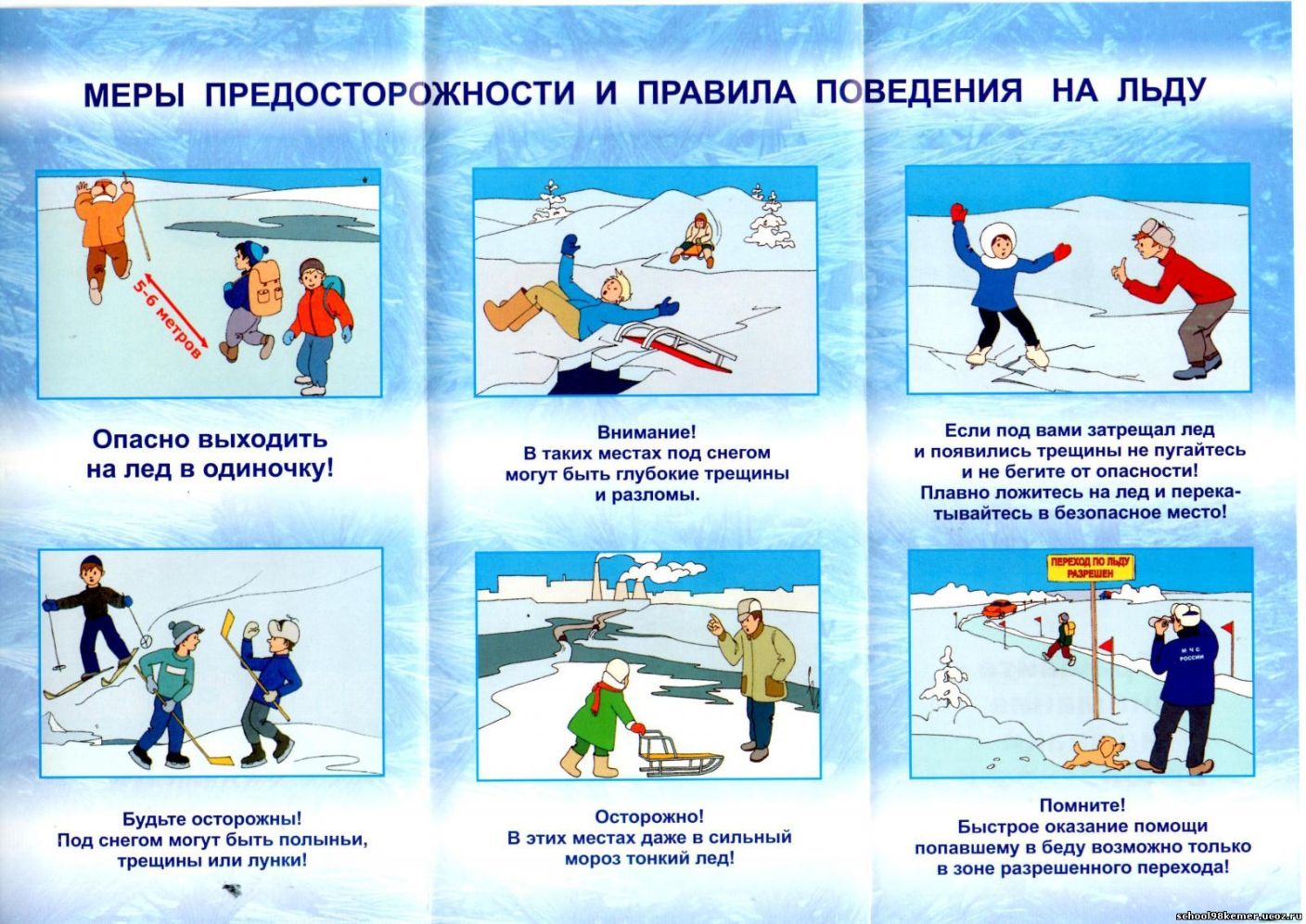 Если случилась бедаЧто делать, если вы провалились в холодную воду:Позовите на помощь.Не паникуйте, не делайте резких  движений, стабилизируйте дыхание.Раскиньте руки в стороны и постарайтесь зацепиться за кромку льда, придав телу горизонтальное положение по направлению течения.Попытайтесь осторожно налечь грудью на край льда и забросить одну, а потом  и другую ноги на лед.Если лед выдержал, перекатываясь, медленно ползите к берегу.Ползите в ту сторону, откуда пришли, ведь лед здесь уже проверен на прочность.Доставьте пострадавшего в теплое место. Окажите ему помощь: снимите с него мокрую одежду, энергично разотрите тело (до покраснения кожи) смоченной в спирте или водке суконной варежкой (шарфом) или руками, напоите пострадавшего горячим чаем. Ни в коем случае не давайте пострадавшему алкоголь - в подобных случаях это может привести к летальному исходу.!!Попросите кого-нибудь вызвать «скорую помощь» и спасателей или сами вызовите их по сотовому телефону «112»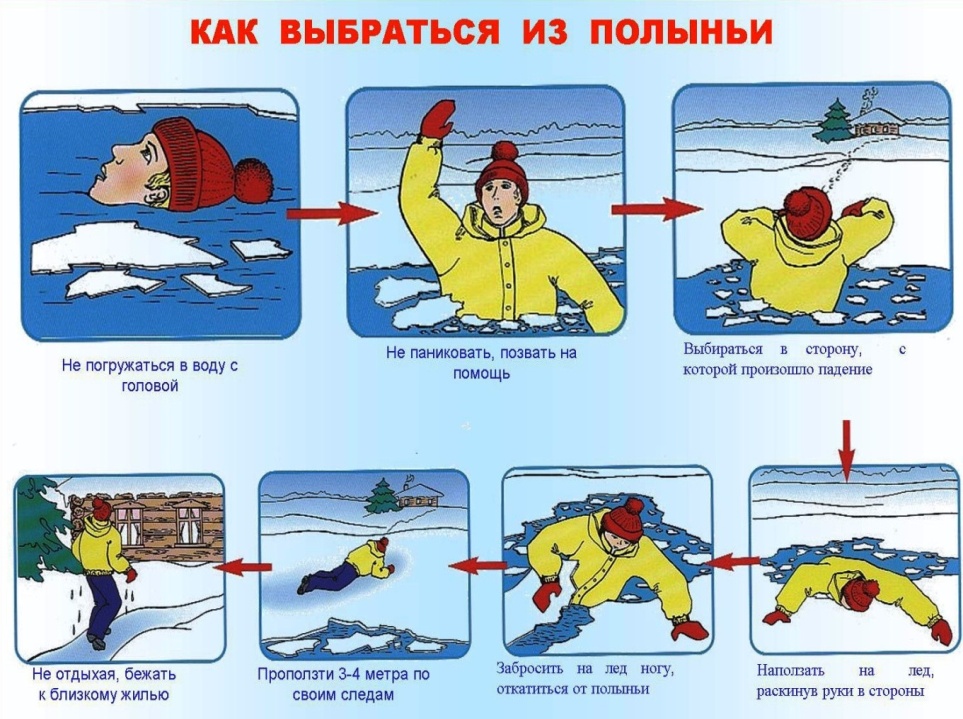 